Pharmacy Operational Updates Project (POU) XU*8.0*689Deployment, Installation, Backout, and Rollback Guide (DIBRG)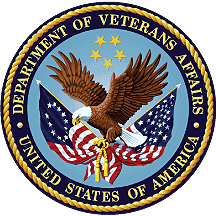 June 2023Department of Veterans Affairs (VA)Office of Information and Technology (OIT)Revision HistoryTable of Contents 1.	Introduction	11.1.	Purpose	11.2.	Dependencies	11.3.	Constraints	12.	Roles and Responsibilities	13.	Deployment	23.1.	Timeline	23.2.	Site Readiness Assessment	23.2.1.	Deployment Topology (Targeted Architecture)	23.2.2.	Site Information (Locations, Deployment Recipients)	23.2.3.	Site Preparation	23.2.4.	Resources	33.2.5.	Facility Specifics	33.2.6.	Hardware	33.2.7.	Software	33.3.	Resources	33.3.1.	Hardware	33.3.2.	Software	33.3.3.	Communications	34.	Installation	44.1.	Pre-installation and System Requirements	44.2.	Platform Installation and Preparation	44.3.	Download and Extract Files	44.4.	Database Creation	44.5.	Installation Scripts	54.6.	Cron Scripts	54.7.	Access Requirements and Skills Needed for the Installation	54.8.	Installation Procedure	54.8.1.	Installation Instructions	54.9.	Post-Installation Steps and Installation Verification Procedures	94.10.	System Configuration	105.	Backout Procedure	105.1.	Backout Strategy	115.2.	Backout Considerations	115.2.1.	Load Testing	115.2.2.	User Acceptance Testing	115.3.	Backout Criteria	115.4.	Backout Risks	115.5.	Authority for Backout	115.6.	Backout Procedure	115.6.1.	Backout Instructions	115.7.	Backout Verification Procedure	145.7.1.	Routines	145.7.2.	Options	156.	Rollback Procedure	156.1.	Rollback Considerations	156.2.	Rollback Criteria	156.3.	Rollback Risks	156.4.	Authority for Rollback	166.5.	Rollback Procedure	166.6.	Rollback Verification Procedure	16IntroductionThis document describes how to download install the Pharmacy Operations project’s VistA Patch XU*8*689, as well as how to backout the patch and rollback to a previous version or data set. This patch implements enhancements that enable multiple Drug Enforcement Administration (DEA) Numbers to be assigned to a prescriber.PurposeThe purpose of this plan is to provide a document that describes how, where, and when VistA Patch XU*8.0*689 will be deployed and installed, as well as how it is to be backed out and rolled back, if necessary. The plan also identifies resources and includes a communications plan with the rollout schedule. Specific instructions for installation, backout, and rollback are included in this document.DependenciesThe following VistA patches must be installed at the site:       XU*8*548          XU*8*551        XU*8*688           XU*8*751           XU*8*765           XU*8*774    WARNING: The DEA multi-package host file PSO_545_PSJ_372_OR_499.KID containing PSO*7.0*545, OR*3.0*499, and PSJ*5.0*372 must be installed IMMEDIATELY after installing this patch (XU*8.0*689). Controlled Substance medication ordering will be adversely affected if XU*8.0*689 is installed without also installing the DEA multi-package host file. See the PSO*7.0*545 Patch Description and DIBRG for more details.ConstraintsNot applicable for this release.Roles and ResponsibilitiesTable 1: Deployment, Installation, Back-out, and Rollback Roles and ResponsibilitiesDeploymentThe deployment is planned as a national general availability release. The scheduling of test/mirror installs, testing, and the deployment to production will be at the sites’ discretion. A national release is planned after testing has been successfully completed at initial operating capability (IOC) test sites.Deployment will be performed by the local or regional OIT staff and supported by team members from these organizations: FO and Enterprise Operations. Other teams may provide additional support.TimelineThe general availability national release is scheduled to occur in June of 2023.Table 2: Timeline OverviewSite Readiness AssessmentDeployment Topology (Targeted Architecture)Patch XU*8.0*689 will be deployed to all VistA instances running on Intersystems Cache and/or Iris server platforms.Site Information (Locations, Deployment Recipients) VistA Patch XU*8.0*689 will be installed at all required locations using the standard VistA Kernel Installation and Distribution System (KIDS) host file processes.Site Preparation This patch contains an environment check routine that ensures the BUSINESS ACTIVITY CODE file (#8991.8) contains the latest codes. If the file is not current, the missing codes are added and the installation aborts. A message is displayed informing the installerthe DEA migration must be re-run using the DEA Migration Report [PSO DEA MIGRATION REPORT] option. The loading and installation of the patch may not proceed until the DEA migration is re-run.The DEA multi-build host file PSO_545_PSJ_372_OR_499.KID containing patches PSO*7*545, PSJ*5*372, and OR*3*499 must be installed immediately after installing XU*8*689. Ensure the PSO_545_PSJ_372_OR_499.KID host file is available to load and install prior to installing XU*8*689.ResourcesNot applicable for this release.Facility Specifics Not applicable for this release.HardwareNot applicable for this release.SoftwareThe VistA Patch XU*8.0*689 is written in the M programming language and is compliant with VistA's standards and conventions. Software elements, such as protocols, are stored in the appropriate files.ResourcesThe DEA Pharmacy Enhancement release does not require any special or specific resources other than a functional VistA system.HardwareThere is no specific hardware required other than that which already hosts the VistA system. This is a software enhancement that will not require additional hardware.SoftwareThere is no specific software required other than that which already hosts the VistA system.CommunicationsFor national release, sites will receive communication that the release has occurred, typically this is an Action Item or Bulletin. Sites will use their internal communications to let their users know about upcoming installations and any associated downtime. This is critical as users can often slow the installation process if they are on the system while installers are trying to get the software installed.Clinical Application Coordinators (CACs), installers, and other site personnel (as determined by the site) will need to coordinate installation dates and times. In addition, other support personnel may need to be consulted – such as the Citrix support, Client Technologies (if required).Deployment/Installation/Back-out ChecklistThe Release Management team will deploy the patch XU*8.0*689, which are tracked in the NPM in Forum, nationally to all VAMCs. FORUM automatically tracks the patches as they are installed in the different VAMC production systems as described in the previous section. One can run a report in FORUM to identify when the patch was installed in the VistA production at each site, and by whom. A report can also be run, to identify which sites have not installed the patch in their VistA production system as of that moment in time. Therefore, this information does not need to be manually tracked. The table is included below if manual tracking is desired.Table 3: Deployment / Installation / Back-out ChecklistInstallationPre-installation and System RequirementsVistA Patch XU*8.0*689 will be a KIDS build distributed as a host file. Prior to installing, routine CHECK1^XTSUMBLD should be run to capture pre-patch checksums. Platform Installation and PreparationVistA Patch XU*8.0*689 can be installed with users on the system. It may be best to install it during non-peak hours. The release should take five minutes or less to install.Download and Extract FilesThe VistA patch is being released as a host file. The host file build may be downloaded from the following URL: https://download.vista.med.va.gov/index.html/SOFTWAREDatabase CreationNot applicable for this release.Installation ScriptsNot applicable for this release.Cron ScriptsNot applicable for this release.Access Requirements and Skills Needed for the InstallationThis guide is written with the assumption that the reader is experienced and/or familiar with VistA software installation via KIDS.Installation ProcedureThe XU*8.0*689 patch will be installed by local or regional OIT staff. This patch may be installed with users on the system although it is recommended that it be installed during non-peak hours to minimize potential disruption to users.  This patch should take less than 5 minutes to install.  NOTE: This patch contains an environment check routine that ensures the BUSINESS ACTIVITY CODE file (#8991.8) contains the latest codes. If the file is not current, the missing codes are added and the installation aborts. A message is displayed informing the installer the DEA migration must be re-run using the DEA Migration Report [PSO DEA MIGRATION REPORT] option. The loading and installation of the patch may not proceed until the DEA migration is re-run.Installation InstructionsPatch XU*8.0*689 is installed using a KIDS host file. As part of the installation, routines will be backed up to a PackMan message (Second Bullet Item, Second Sub-Bullet below).To install, perform the following steps in order:Installation Instructions: Use the Load a Distribution option contained on the Kernel Installation and Distribution System Menu to load the Host file. When prompted to "Enter a Host File:" enter /srv/vista/patches/SOFTWARE/XU_8_689.KIDWhen prompted "OK to continue with Load?", enter "YES". The message "Distribution OK!" should display.When prompted "Want to Continue with Load?", enter "YES".If the DEA Migration is not complete or current, the environment check routine displays a message indicating the DEA Migration is outdated and must be re-run, and the installation is aborted. To re-run the migration:Navigate to the DEA Migration Report [PSO DEA MIGRATION REPORT] option.When prompted "Do you want to re-run the DEA Migration?" enter "YES".When prompted "Are you sure you want to re-run the DEA Migration?", enter "YES".At the prompt "Date/Time to Queue the DEA Migration", enter a date/time to queue the migration. The default is ten minutes from the date/time the prompt is displayed.The DEA migration may take from two hours up to twelve hours to complete. The patch XU*8*689 may not be loaded until the migration is complete.When the migration is complete, a MailMan message is sent to the user who queued the migration, as well as holders of the PSDMGR key. When the DEA migration is complete, repeat Step 1 to reload the patch and continue the installation.From the Kernel Installation and Distribution System Menu, select the Installation Menu.  From this menu, Select the Verify Checksums in Transport Global option to confirm the integrity of the routines that are in the transport global. When prompted for the INSTALL NAME enter XU*8.0*689.Select the Backup a Transport Global option to create a backup message of new and modified software components. You must use this option and specify what to backup; the entire Build or just Routines. The backup message can be used to restore the routines and components of the build to the pre-patch condition,At the Installation option menu, select Backup a Transport Global.At the Select INSTALL NAME prompt, enter XU*8.0*689.When prompted for the following, enter "B" for Build.          				Select one of the following:                				B	Build                				R         Routines       				Enter response: BuildWhen prompted “Do you wish to secure this message? NO//”, press <enter> and take the default response of “NO”.When prompted with, "Send mail to: Last name, First Name", press <enter> to take default recipient. Add any additional recipients.When prompted with "Select basket to send to: IN//", press <enter> and take the default IN mailbox or select a different mailbox.Other options available:Print Transport Global - This option allows viewing of the components of the KIDS build.Compare Transport Global to Current System - This option allows viewing of all changes that will be made when this patch is installed.  It compares all of the components of this patch, such as routines, DDs, templates, etc.From the Installation Menu, select the Install Package(s) option and choose XU*8.0*689 to install.When prompted, ‘Want KIDS to Rebuild Menu Trees Upon Completion of Install? NO//’ answer NO.When prompted 'Want KIDS to INHIBIT LOGONs during the install? NO//' answer NO.   When prompted 'Want to DISABLE Scheduled Options, Menu Options, and Protocols? NO//' answer <NO>.When prompted ‘DEVICE: HOME// ‘ enter the device to which install messages should print.EXAMPLE of install log:Select Kernel Installation & Distribution System <TEST ACCOUNT> Option: INSTALLationSelect Installation Option: INSTALL Package(s)Select INSTALL NAME: XU*8.0*689      6/18/22@06:20:42     => XU*8*689 TEST v8This Distribution was loaded on Jun 18, 2021@06:20:42 with header of    XU*8*689 TEST v8   It consisted of the following Install(s):     XU*8.0*689Checking Install for Package XU*8.0*689Install Questions for XU*8.0*689Incoming Files:   8991.6    XUEPCS DATA  (Partial Definition)Note:  You already have the 'XUEPCS DATA' File.Want KIDS to Rebuild Menu Trees Upon Completion of Install? NO// Want KIDS to INHIBIT LOGONs during the install? NO// Want to DISABLE Scheduled Options, Menu Options, and Protocols? NO// Enter the Device you want to print the Install messages.You can queue the install by enter a 'Q' at the device prompt.Enter a '^' to abort the install.DEVICE: HOME//   Linux Telnet /SSh                                   XU*8.0*689                                   ,,,,,,,,,,,,,,,,,,,,,,,,,,,,,,,,,,,,,,,,,,,,,,,,,,,,,,,,,,,,,,,,,,,,,,,,,,,,, Installing OPTION               Jun 18, 2022@06:21:21 Running Post-Install Routine: POST^XU8P689...Placing XU EPCS UTILITY FUNCTIONS menu options out of order... Updating Routine file... Updating KIDS files... XU*8.0*689 Installed.                Jun 18, 2022@06:21:21 NO Install Message sent ,,,,,,,,,,,,,,,,,,,,,,,,,,,,,,,,,,,,,,,,,,,,,,,,,,,,,,,,,,,,,,,,,,,,,,,,,,,,,          R,,,,,,,,,,,,,,,,,,,,,,,,,,,,,,,,,,,,,,,,,,,,,,,,,,,,,,,,,,,,T  100%    .             25             50             75               .Complete  F,,,,,,,,,,,,,,,,,,,,,,,,,,,,,,,,,,,,,,,,,,,,,,,,,,,,,,,,,,,,GInstall CompletedPost-Installation Steps and Installation Verification Procedures WARNING: The DEA multi-package host file PSO_545_PSJ_372_OR_499.KID containing PSO*7.0*545, OR*3.0*499, and PSJ*5.0*372 must be installed IMMEDIATELY after installing this patch (XU*8.0*689). Controlled Substance medication ordering will be adversely affected if XU*8.0*689 is installed without also installing the DEA multi-package host file. See the PSO*7.0*545 Patch Description and DIBRG for more details.Verify the installation by print the build using option Build File Print [XPD PRINT BUILD], checking the installed build components match the patch description.Example, Build File Print:Select OPTION NAME: BUILD FILE PRINT  XPD PRINT BUILD     Build File Print PACKAGE: XU*8.0*689     May 07, 2023 10:59 pm                            PAGE 1 -------------------------------------------------------------------------------             TYPE: SINGLE PACKAGE                   TRACK NATIONALLY: YES NATIONAL PACKAGE: KERNEL                         ALPHA/BETA TESTING: NO DATE DISTRIBUTED: May 01, 2023      DESCRIPTION: See FORUM for patch description. ENVIRONMENT CHECK: XU8PE689                      DELETE ENV ROUTINE: No PRE-INIT ROUTINE: PRE^XU8P689              DELETE PRE-INIT ROUTINE: Yes POST-INIT ROUTINE: POST^XU8P689            DELETE POST-INIT ROUTINE: Yes PRE-TRANSPORT RTN:    RESTORE ROUTINE:                                               UP    SEND  DATA                USER                                            DATE  SEC.  COMES   SITE  RSLV  OVER FILE #      FILE NAME                      DD    CODE  W/FILE  DATA  PTRS  RIDE ------------------------------------------------------------------------------- 8991.6      XUEPCS DATA                    YES   YES   NO                  NO Partial DD: subDD: 8991.6     fld: .03                               fld: .07                               fld: .08 ROUTINE:                                       ACTION:    XUEPCSU1                                       SEND TO SITE    XUEPCSUT                                       SEND TO SITE    XUEPCSVR                                       SEND TO SITE    XUPSPRA                                        SEND TO SITE    XUSER                                          SEND TO SITE    XUSER3                                         SEND TO SITE    XUSNPIX1                                       SEND TO SITE INSTALL QUESTIONS:  Default Rebuild Menu Trees Upon Completion of Install: NO Default INHIBIT LOGONs during the install: NO Default DISABLE Scheduled Options, Menu Options, and Protocols: NO REQUIRED BUILDS:                               ACTION:    XU*8.0*551                                     Don't install, leave global    XU*8.0*548                                     Don't install, leave global    XU*8.0*751                                     Don't install, leave global    XU*8.0*765                                     Don't install, leave global    XU*8.0*774                                     Don't install, leave global    XU*8.0*688                                     Don't install, leave globalVerify the options listed below are marked out of order with the message ‘PLACED OUT OF ORDER BY XU*8*689’System ConfigurationNo configuration changes are needed in VistA. Backout ProcedureThe backout procedure returns the software to the last known good operational state of the software and appropriate platform settings.Backout StrategyNew and modified VistA components may be restored to their pre-patch state by installing the backup created prior to installation.  Backout Considerations Changes implemented with Patch XU*8.0*689 should be backed out in their entirety. Changes are generally interdependent and should not be backed out on an item by item basis.Load TestingNot applicable for this release.User Acceptance TestingUser Acceptance Testing (UAT) will be covered by Initial Operating Capability (IOC) testing. Backout CriteriaPatch XU*8.0*689 may be backed out if it is decided that the project is canceled, the software is not functioning as expected, or the requested changes implemented by the patch are no longer desired by VA OIT and the Pharmacy Benefits Management (PBM) office.Backout RisksPatch XU*8.0*689 contains software referenced by an updated version of the ePCS GUI. Backing out XU*8.0*689 will require users to revert to the previously released version of the ePCS GUI. Patch XU*8.0*689 is included in a series of patches that are intended to be installed at the same time. If XU*8.0*689 is backed out, any related patches that require XU*8.0*689 must also be backed out to prevent errors.Authority for BackoutThe authorization to back out requires concurrence from the VA Project Manager and the Facility Director.Backout ProcedureThe VistA backout procedure can be executed by restoring the system to its pre-patch state. This includes restoring modified components and removing new components.Backout InstructionsThe VistA backout procedure can be executed by installing the backup created prior to installation. Modified software components are restored to their pre-patch state, and new software components are removed.The VistA KIDS installation procedure allows the installer to back up the modified components using the ‘Backup a Transport Global’ action. The back-out procedure is to install the build backup created prior to installation.Patch XU*8.0*689 contains the following build components: Routines OptionsLoad patch build backup:Find the XU*8.0*689 build backup message in in the MailMan Menu [XMUSER] option.At the ‘Enter message action:’ prompt, enter Xtract KIDS.At the ‘Select PackMan function:’ prompt, enter INSTALL/CHECK MESSAGE.At the ‘OK to continue with Load?’ prompt, enter YES.At the ‘Want to continue with Load?’ prompt, enter YES.Example, load backup PackMan message:Enter message action (in IN basket): Ignore// Xtract KIDSSelect PackMan function: 6  INSTALL/CHECK MESSAGELine 8    Message #302200    Unloading KIDS Distribution   XU*8.0*689bBuild XU*8.0*689b has been loaded before, here is when:       XU*8.0*689b   Install Completed                    was loaded on Jun 17, 2022@18:05:35OK to continue with Load? NO// YESWant to Continue with Load? YES// Loading Distribution...   XU*8.0*689bInstall build backup:Select the Install Package(s) option in the Installation menu in the Kernel Installation & Distribution System [XPD MAIN] menu.At the ‘Select INSTALL NAME:’ prompt, select the previously loaded XU*8.0*689 build backup.At the ‘Want to Rebuild Menu Trees Upon Completion of Install?’ prompt, enter NO.At the ‘Want to DISABLE Scheduled Options, Menu Options, and Protocols?’ prompt, enter NO.At the ‘DEVICE:’ prompt, enter an output device or accept the default.Example, install previously loaded backup:Select OPTION NAME: XPD MAIN       Kernel Installation & Distribution SystemSelect Kernel Installation & Distribution System <TEST ACCOUNT> Option: INstallationSelect Installation <TEST ACCOUNT> Option: INstall Package(s)Select INSTALL NAME: XU*8.0*689b      6/17/22@18:27:21     => Backup of XU*8.0*689 on Jun 17, 2021. BuildThis Distribution was loaded on Jun 17, 2021@18:27:21 with header of    Backup of XU*8.0*689 on Jun 17, 2021. Build   It consisted of the following Install(s):    XU*8.0*689bChecking Install for Package XU*8.0*689bInstall Questions for XU*8.0*689bIncoming Files:   8991.6    XUEPCS DATA  (Partial Definition)Note:  You already have the 'XUEPCS DATA' File.Want KIDS to Rebuild Menu Trees Upon Completion of Install? NO// Want KIDS to INHIBIT LOGONs during the install? NO// Want to DISABLE Scheduled Options, Menu Options, and Protocols? NO// Enter the Device you want to print the Install messages.You can queue the install by enter a 'Q' at the device prompt.Enter a '^' to abort the install.DEVICE: HOME//   Linux Telnet /SSh                                  XU*8.0*689b                                   ,,,,,,,,,,,,,,,,,,,,,,,,,,,,,,,,,,,,,,,,,,,,,,,,,,,,,,,,,,,,,,,,,,,,,,,,,,,,, Installing Data Dictionaries:                Jun 17, 2021@18:34:39 Installing PACKAGE COMPONENTS:  Installing REMOTE PROCEDURE Installing OPTION               Jun 17, 2021@18:34:39 Updating Routine file... Updating KIDS files... XU*8.0*689b Installed.                Jun 17, 2021@18:34:39 NO Install Message sent ,,,,,,,,,,,,,,,,,,,,,,,,,,,,,,,,,,,,,,,,,,,,,,,,,,,,,,,,,,,,,,,,,,,,,,,,,,,,,          R,,,,,,,,,,,,,,,,,,,,,,,,,,,,,,,,,,,,,,,,,,,,,,,,,,,,,,,,,,,,T  100%    .             25             50             75               .Complete  F,,,,,,,,,,,,,,,,,,,,,,,,,,,,,,,,,,,,,,,,,,,,,,,,,,,,,,,,,,,,GInstall CompletedBackout Verification ProcedureRoutinesBackout verification of VistA routines can be performed by running CHECK1^XTSUMBLD for Build Name XU*8.0*689 at the programmer prompt. Run CHECK1^XTSUMBLD from the programmer prompt.At the ‘Build from:’ prompt, enter BUILD.At the ‘Select BUILD NAME:’ prompt, enter XU*8.0*689.The message ‘Routine not in this UCI’ should display next to each of the following new routines:XU8P689     Routine not in this UCIXU8PE689    Routine not in this UCI.XUEPCSUT    Routine not in this UCI.XUEPCSU1    Routine not in this UCI.XUEPCSVR    Routine not in this UCI.The checksums below should display next to the modified routines:XUPSPRA   	value = 921249XUSER     	value = 57408093XUSER3      value = 9641979XUSNPIX1  	value = 169471076EXAMPLE screen of routine CHECK1^XTSUMBLD:New CheckSum CHECK1^XTSUMBLD:This option determines the current checksum of selected routine(s).The Checksum of the routine is determined as follows:     Select one of the following:          P         Package          B         BuildBuild from: BuildThis will check the routines from a BUILD file.Select BUILD NAME: XU*8.0*689       OUTPATIENT PHARMACYXU8P689	Routine not in this UCI.XU8PE689	Routine not in this UCI.XUEPCSUT	Routine not in this UCI.XUEPCSU1	Routine not in this UCI.XUEPCSVR	Routine not in this UCI.XUPSPRA   	value = 921249      Missing patch numberXUSER     	value = 57408093    Missing patch numberXUSER3  	value = 9641979     Missing patch numberXUSNPIX1  	value = 169471076   Missing patch numberOptionsSelect the XU EPCS UTILITY Functions menu, verify there are no ‘**> Out of order:’ messages display with any options in this menu. Verify the options in the menu are selectable.Example, options not marked out of order after backing out XU*8.0*689:Print DISUSER Prescribers with Privileges [XU EPCS DISUSER PRIVS]ePCS Edit Prescriber Data [XU EPCS EDIT DATA]Edit Facility DEA# and Expiration Date [XU EPCS EDIT DEA# AND XDATE]Print Audits for Prescriber Editing [XU EPCS PRINT EDIT AUDIT]Print Prescribers with Privileges [XU EPCS PRIVS]Print PSDRPH Key Holders [XU EPCS PSDRPH]Allocate/De-Allocate of PSDRPH Key [XU EPCS PSDRPH KEY]Print Setting Parameters Privileges [XU EPCS SET PARMS]Rollback ProcedureNo data is installed with the patch, rollback is not applicable for this release.Rollback ConsiderationsNot applicable for this release.Rollback CriteriaNot applicable for this release.Rollback RisksNot applicable for this release.Authority for RollbackThe authorization for a rollback will be determined by the VA Project Manager.Rollback Procedure Not applicable.Rollback Verification Procedure Not applicable.DateRevisionDescriptionAuthorJune 20231.0Initial versionRedactedIDTeamPhase/RoleTasks1Field Operations (FO)DeploymentPlan and schedule deployment.2FODeploymentDetermine and document the roles and responsibilities of those involved in the deployment.3FODeploymentExecute deployment.4FOInstallationPlan and schedule installation.5Contractor Team (REDACTED)InstallationEnsure authority to operate and that certificate authority security documentation is in place.6Contractor Team (REDACTED)Back-outConfirm availability of back-out instructions and back-out strategy (what are the criteria that trigger a back-out).7Contractor Team (REDACTED)Post DeploymentHardware, Software, and System Support.TaskStartFinishIOC Preparation and Testing2/23/20236/20/2023National Release6/26/20236/26/2023Compliance Period6/27/20237/27/2023ActivityDayTimeIndividual who completed taskDeployTBDTBDTBDInstallTBDTBDTBDBack-outTBDTBDTBDRoutineBefore ChecksumAfter ChecksumXU8P689	  (New)1174266XU8PE689	(New)13409033XUEPCSU1	(New)61886394XUEPCSUT(New)174456386XUEPCSVR(New)785438XUPSPRA   	 9212497292530XUSER     	  57408093135855094XUSER3  	   964197957231548XUSNPIX1  	16947107616937094Option TextOption NameePCS Edit Prescriber Data           [XU EPCS EDIT DATA]Print Prescribers with Privileges           [XU EPCS PRIVS]Print DISUSER Prescribers with Privileges  [XU EPCS DISUSER PRIVS]Print Setting Parameters Privileges          [XU EPCS SET PARMS]Print Audits for Prescriber Editing          [XU EPCS PRINT EDIT AUDIT]Edit Facility DEA# and Expiration Date      [XU EPCS EDIT DEA# AND XDATE]Print PSDRPH Key Holders                     [XU EPCS PSDRPH]Allocate/De-Allocate of PSDRPH Key           [XU EPCS PSDRPH KEY]Routine NameNew/ModifiedXU8P689 NewXU8PE689NewXUEPCSUTNewXUEPCSU1NewXUEPCSVRNewXUPSPRA      ModifiedXUSERModifiedXUSER3ModifiedXUSNPIX1ModifiedOption TextOption NameePCS Edit Prescriber Data           [XU EPCS EDIT DATA]Print Prescribers with Privileges           [XU EPCS PRIVS]Print DISUSER Prescribers with Privileges  [XU EPCS DISUSER PRIVS]Print Setting Parameters Privileges          [XU EPCS SET PARMS]Print Audits for Prescriber Editing          [XU EPCS PRINT EDIT AUDIT]Edit Facility DEA# and Expiration Date      [XU EPCS EDIT DEA# AND XDATE]Print PSDRPH Key Holders                     [XU EPCS PSDRPH]Allocate/De-Allocate of PSDRPH Key           [XU EPCS PSDRPH KEY]